华中农业大学大学生活动中心提升改造项目项 目 跟 踪 审 计 周 报第十六期跟踪单位：北京东方华太工程咨询有限公司日   期 ： 2023年7月10日-7月16日工程概况：1、本次招标工程的改造面积约4946.7 m2。装饰装修部分主要为：1．室内装修翻新改造；2．室外台阶翻新，声闸间隔墙及无障碍坡道、台阶新做；3．屋面女儿墙变形缝防水新做；4．外立面改造等，安装部分主要内容为：1.强电工程；2.给排水工程；3.弱电工程；4.消防工程等。2、施工单位：湖北嘉筑建设工程有限公司3、监理单位：武汉卓筑工程技术有限公司4、合同金额：5532412.31元，其中暂列金20万元，暂估价3.5万元5、该项目招标控制价：5994598.44元，承包人报价浮动率 应为[1－（5532412.31-200000-35000）／（5994598.44-200000-35000）]×100%=8.02%6、人工费依据湖北省住房和城乡建设厅于2021年12月31日发布的【2021】2263号文《关于调整我省现行建设工程计价依据定额人工单价的通知》7、材料价格采用2023年1月《武汉建设工程价格信息》工程进展情况：大厅：吊顶及地砖已完成一层功能房间：吊顶、墙面、地面已完成二层功能房间：吊顶、墙面已完成，地面铺自流平及面层声乐排练室：吊顶转换层已制作完成，墙面JDG管明敷已完成，吊顶安装二层办公室：外墙面玻璃已完成，吊顶安装公区：外墙粉刷完成80%本周工作情况：本周主要施工内容为二层功能房间的墙面软包施工，一层舞蹈室铺设地面，外墙粉刷。影像资料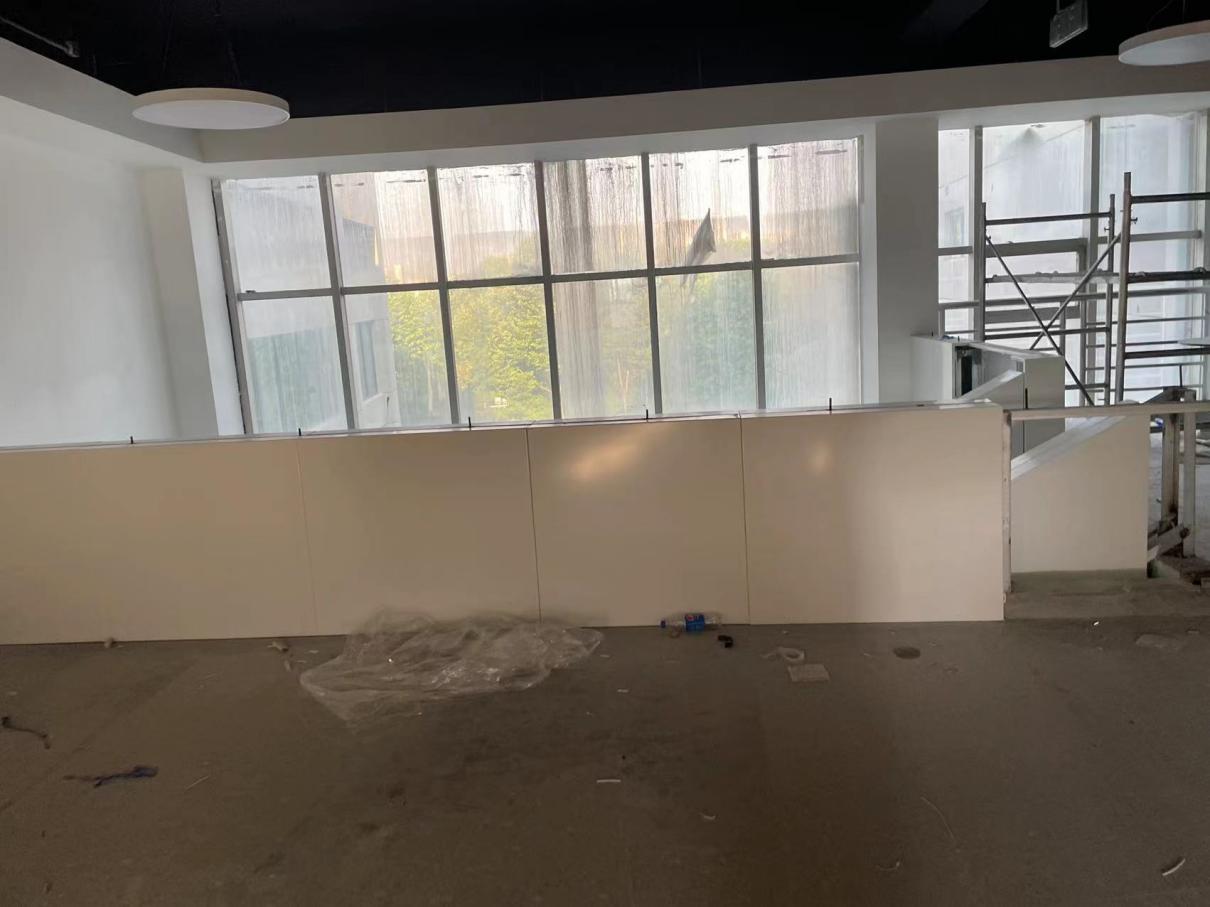 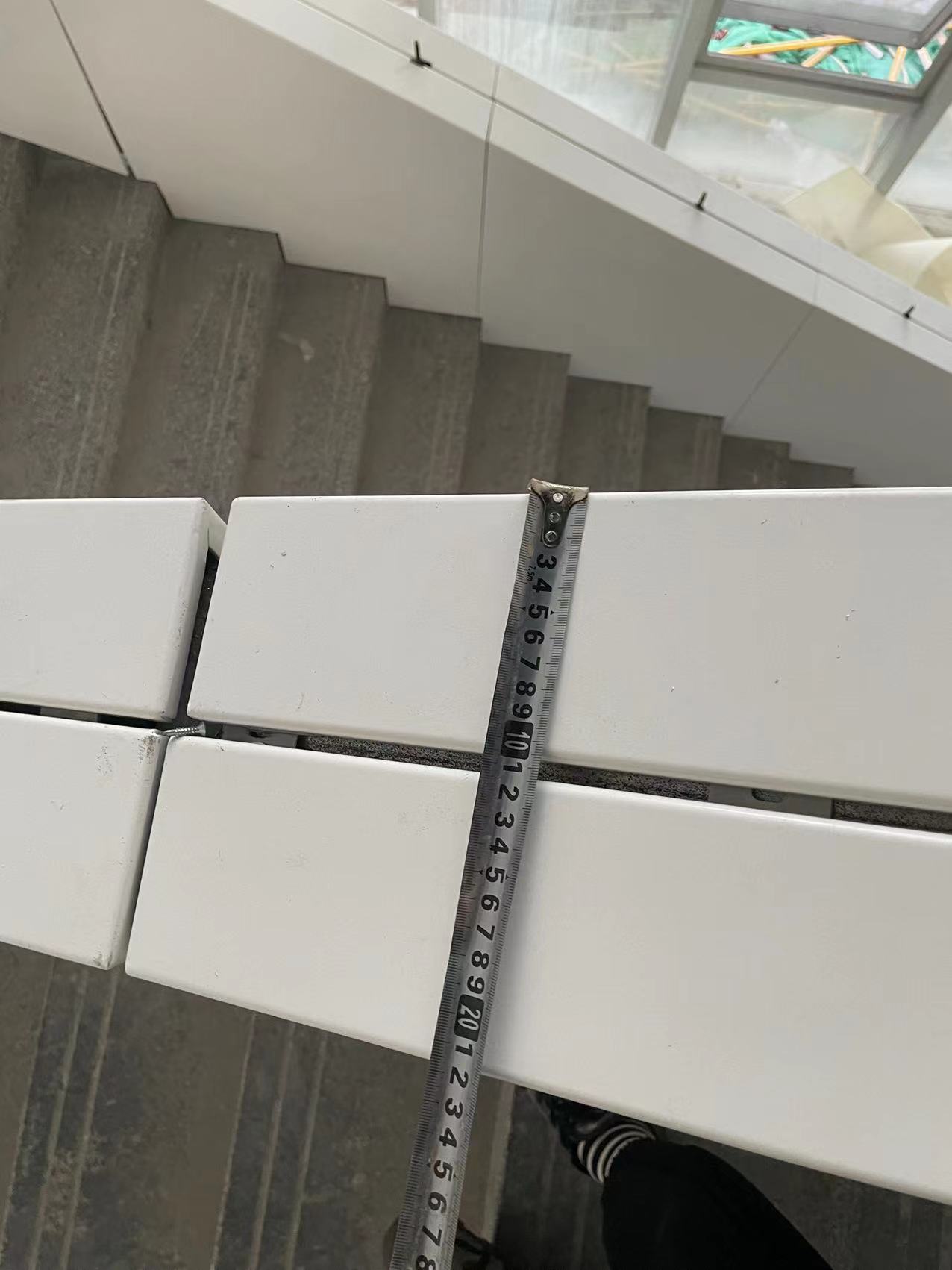 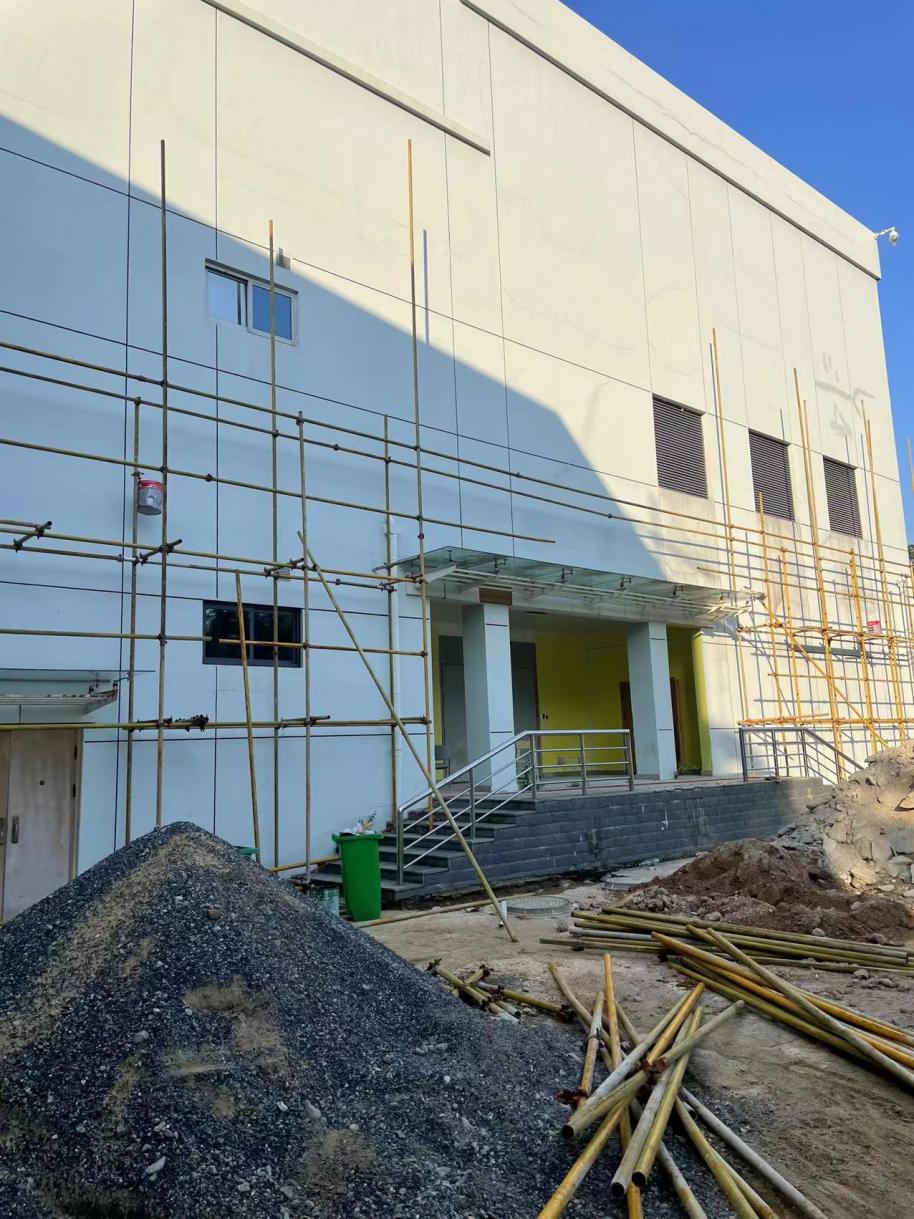 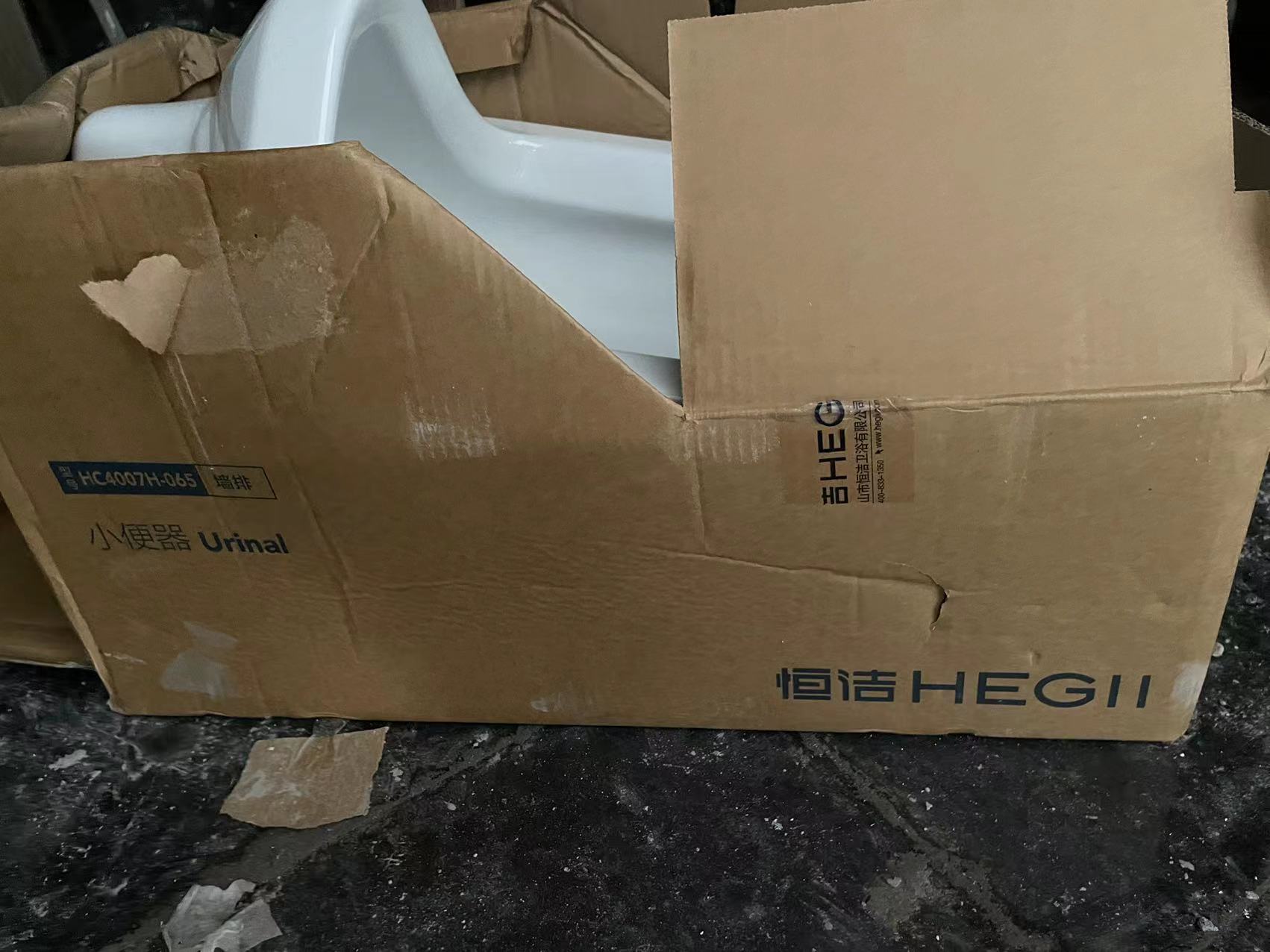 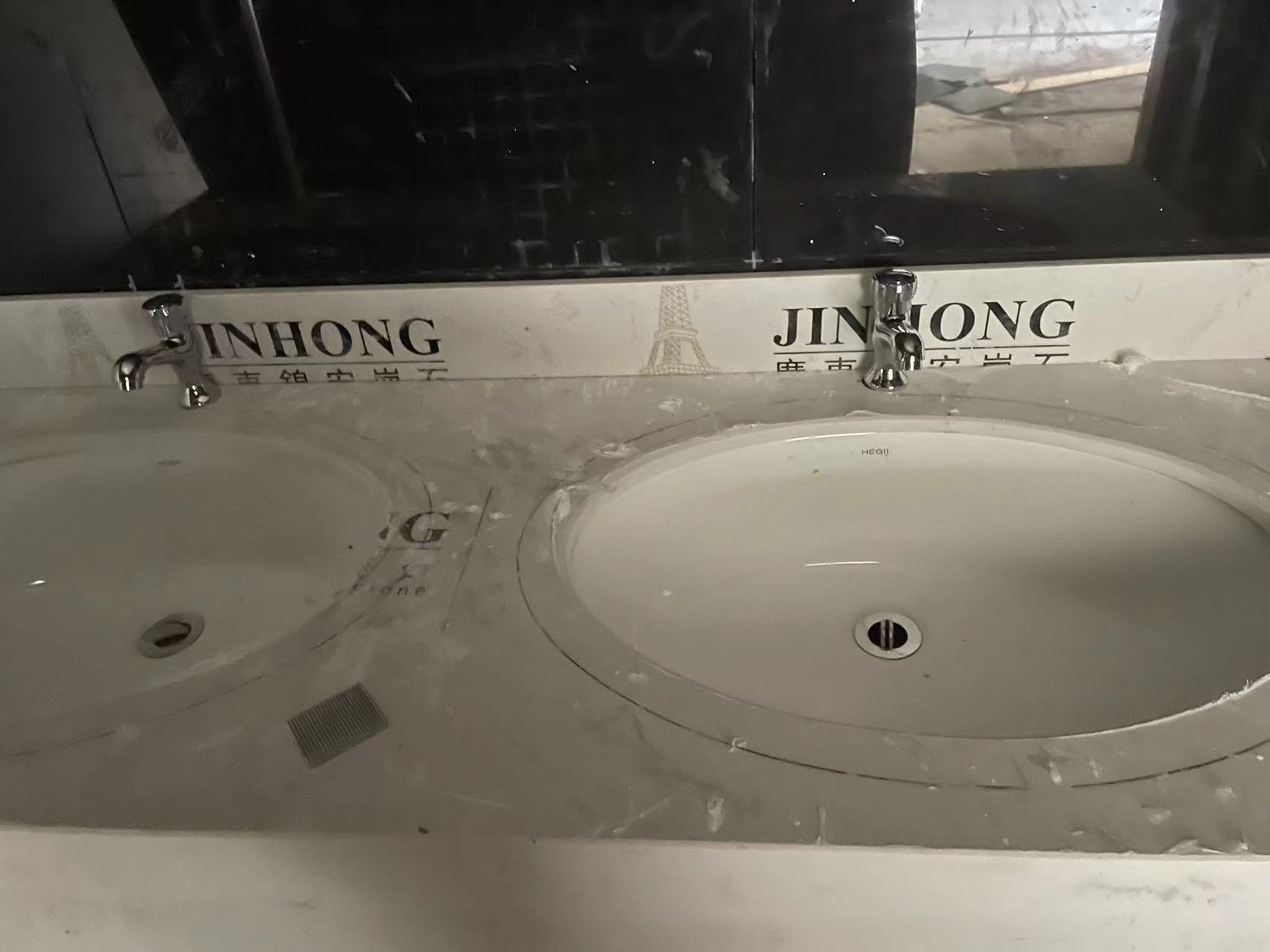 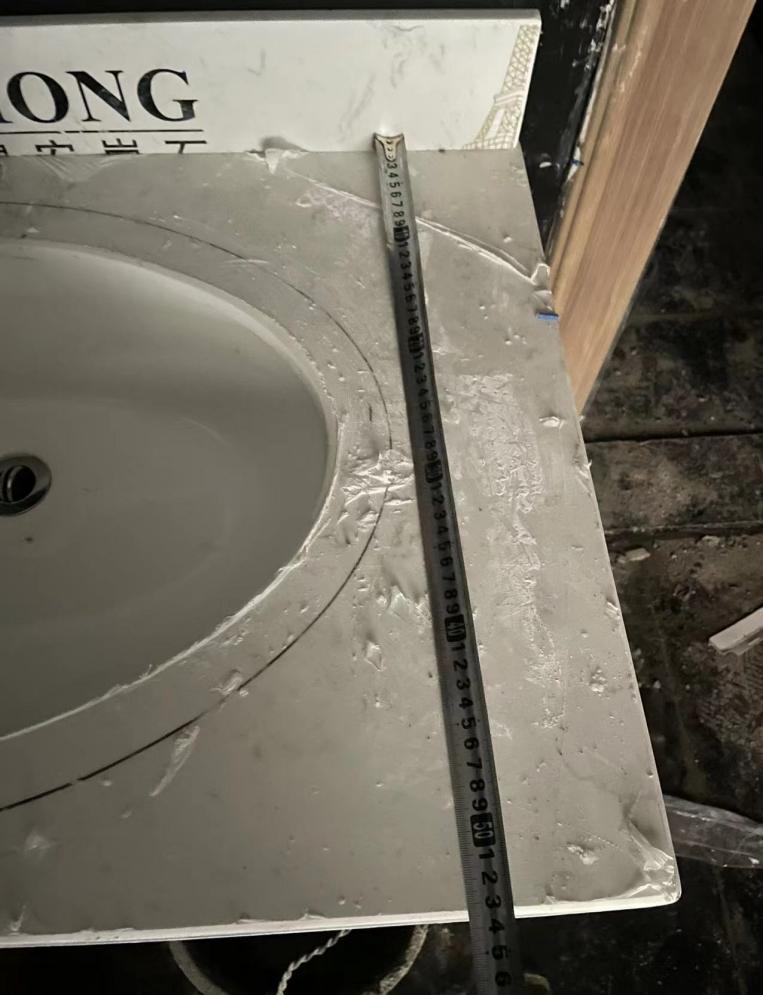 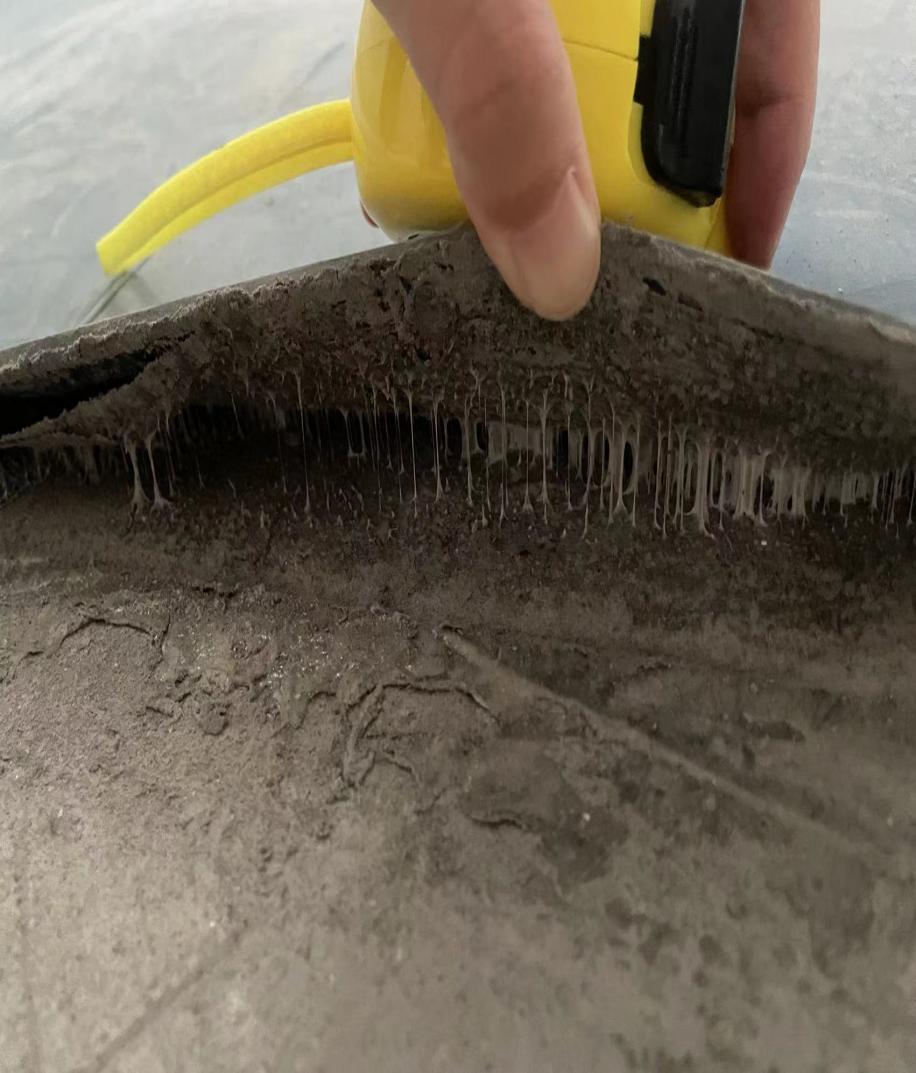 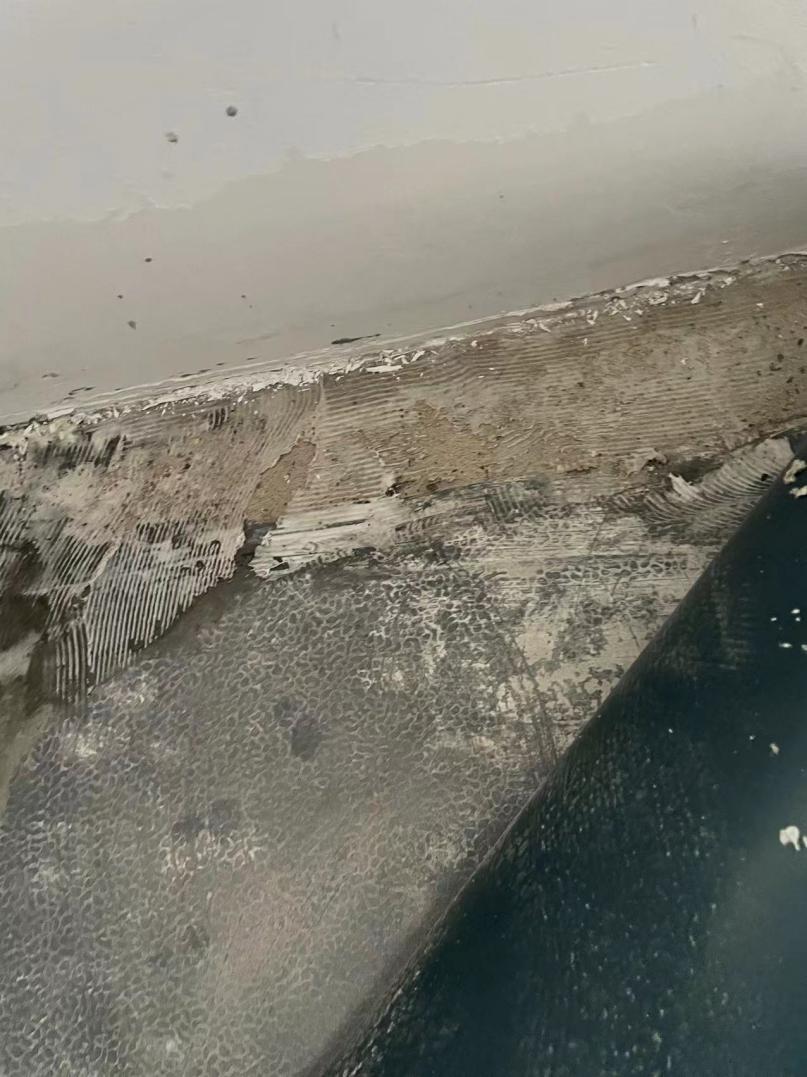 